CENTRO ESCOLAR LAS PIÑAS, INC.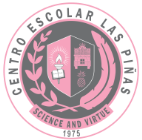 ALUMNI DISCOUNT APPLICATION FORMIf you are a CELP Grade 12 graduate and you are applying for our extension program (DMD or BSMT), you may apply for an alumni discount.  Kindly accomplish the form and submit it to the registrar’s office or at celpadmission@celp.edu.ph, with the email title ALUMNI DISCOUNT – (SURNAME). Deadline of application is on the last day of enrolment (date will be posted).Name: __________________________________________________Course: _________________________________________________Grade 12 Strand: _________________________________________Year Graduated: _________________________________________Signature: ______________________________________________Verified by: _____________________________________________ Date: _____________________